KOMISARZ WYBORCZY W WAŁBRZYCHUINFORMACJAO SPOSOBIE GŁOSOWANIA W REFERENDUM LOKALNYM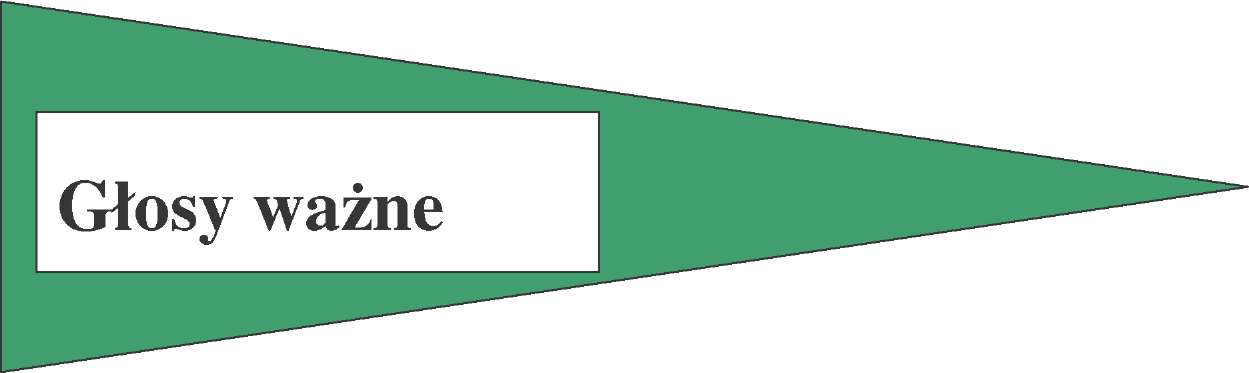 Głos ważny oddaje się przez wybranie tylko jednej odpowiedzi, tj.:postawienie znaku „X" w kratce obok odpowiedzi „TAK" lubpostawienie znaku „X" w kratce obok odpowiedzi „NIE"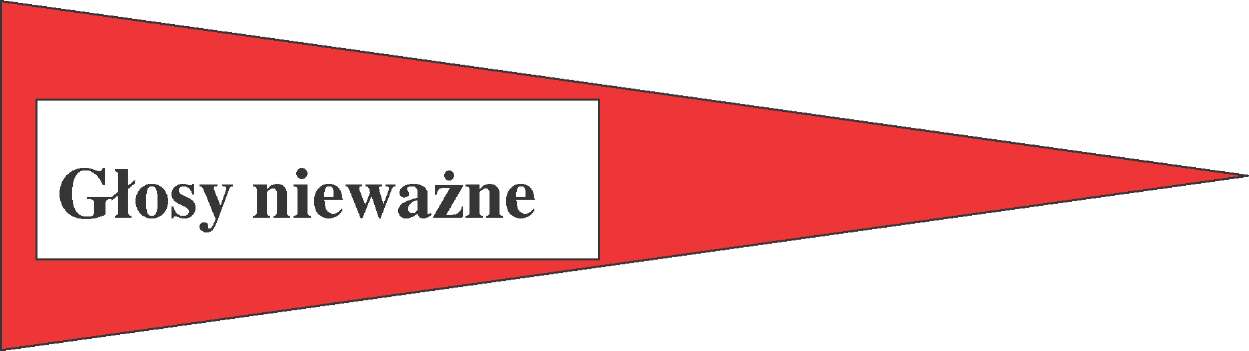 Przyczyną nieważności głosu, jest:postawienie znaku „X" w obu kratkach, tj. obok odpowiedzi „TAK" i obok odpowiedzi „NIE"niepostawienie znaku „X" w żadnej kratceNieważne są karty inne niż urzędowo ustalone lub nieopatrzone pieczęcią obwodowej komisji do spraw referendum